VICTORIAN CIVIL AND ADMINISTRATIVE TRIBUNAL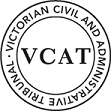 planning and environment DIVISIONOrderAmend permit application Pursuant to clause 64 of Schedule 1 of the Victorian Civil & Administrative Tribunal Act 1998, the permit application is amended by substituting for the permit application plans, the following plans filed with the Tribunal:No permit grantedIn application P1733/2019 the decision of the responsible authority is affirmed.In planning permit application TPA/49796 no permit is granted.AppearancesInformationReasonsOral reasons for this decision were provided at the hearing.planning and environment LISTvcat reference No. P1733/2019Permit Application no. TPA/49796APPLICANTA & T Property Development Pty Ltdresponsible authorityMonash City CouncilReferral AuthorityVic Roads - Metropolitan South East RegionSUBJECT LAND1504 North Road
CLAYTON  VIC  3168WHERE HELDMelbourneBEFOREJoel Templar, MemberHEARING TYPEHearingDATE OF HEARING4 March 2020DATE OF ORDER10 March 2020Prepared by:Archimedium AustraliaDrawing numbers:TP3 to TP9 inclusive.Dated:16 January 2020Joel Templar MemberFor A & T Property Development Pty LtdMr Simon Skinner, town planner of Planning Sense. He called evidence from the following witness:Mr Robert Thompson, landscape architect of Habitat.For Monash City CouncilMr James Turner, Principal Planner – Appeals Advisor, Monash City CouncilFor Vic Roads - Metropolitan South East RegionNo appearance.Description of proposalConstruction of seven dwellings on a lot. The dwellings would be a range of two and three storeys in scale, attached and arranged in a tandem format. The front unit is proposed at three storeys in scale as presented to North Road. The existing crossover is to be retained providing common driveway access along the western side of the property to the various garages of each dwelling. A separate pedestrian access for unit 1 and units 2-7 is proposed along the eastern side of the proposal.Nature of proceedingApplication under section 77 of the Planning and Environment Act 1987 – to review the refusal to grant a permit. Planning schemeMonash Planning SchemeZone and overlaysResidential Growth Zone Schedule 3Permit requirementsClause 32.07-5 – to construct two or more dwellings on a lot.Clause 52.29 – to create or alter access to a road in a Road Zone Category 1.Land descriptionThe review site is situated on the south side of North Road, approximately 75 metres west of its intersection with the Princes Highway and is accessed via a service road. It is generally rectangular in shape and falls towards the south-east corner. It has a frontage width of 16.17 metres, a length of 48.77 metres and an overall area of approximately 783 square metres.Tribunal inspection4 March 2020 (prior to the hearing.Joel Templar Member